INFORMACJA POKONTROLNA NR KC-I.432.352.1.2022/MBK-1z kontroli w trakcie realizacji projektu nr RPSW.03.04.00-26-0052/18 pn. „Poprawa komunikacji publicznej w Starachowicach poprzez modernizację infrastruktury i zakup taboru niskoemisyjnego - etap II”, realizowanego w ramach Działania 3.4 - „Strategia niskoemisyjna, wsparcie zrównoważonej multimodalnej mobilności miejskiej”, 3 Osi priorytetowej – „Efektywna 
i zielona energia” Regionalnego Programu Operacyjnego Województwa Świętokrzyskiego na lata 2014 – 2020, polegającej na weryfikacji dokumentów w zakresie prawidłowości przeprowadzenia właściwych procedur dotyczących udzielania zamówień publicznych, przeprowadzonej 
na dokumentach w siedzibie Instytucji Zarządzającej Regionalnym Programem Operacyjnym Województwa Świętokrzyskiego na lata 2014 – 2020 w dniach od 8 do 10 czerwca 2022 roku.I. INFORMACJE OGÓLNE:Nazwa i adres badanego Beneficjenta:Gmina StarachowiceRadomska 45, 27-200 StarachowiceStatus prawny Beneficjenta:Wspólnoty samorządowe - gminaII. PODSTAWA PRAWNA KONTROLI:Niniejszą kontrolę przeprowadzono na podstawie art. 23 ust. 1 w związku z art. 22 ust. 4 ustawy z dnia 11 lipca 2014 r. o zasadach realizacji programów w zakresie polityki spójności finansowanych w perspektywie finansowej 2014 – 2020 (Dz.U. z 2020 r., poz. 818 z późn. zm.).III. OBSZAR I CEL KONTROLI:Cel kontroli stanowi weryfikacja dokumentów w zakresie prawidłowości przeprowadzenia przez Beneficjenta właściwych procedur dotyczących udzielania zamówień publicznych 
w ramach realizacji projektu nr RPSW.03.04.00-26-0052/18 pn. „Poprawa komunikacji publicznej w Starachowicach poprzez modernizację infrastruktury i zakup taboru niskoemisyjnego - etap II”.Weryfikacja obejmuje dokumenty dotyczące udzielania zamówień publicznych związanych z wydatkami przedstawionymi przez Beneficjenta we wniosku o płatność nr RPSW.03.04.00-26-0052/18-009.Kontrola przeprowadzona została przez Zespół Kontrolny złożony z pracowników Departamentu Kontroli i Certyfikacji RPO Urzędu Marszałkowskiego Województwa Świętokrzyskiego 
z siedzibą w Kielcach, w składzie:Pan Marek Bartkiewicz (kierownik Zespołu Kontrolnego),Pan Krzysztof Wojteczek (członek Zespołu Kontrolnego).IV. USTALENIA SZCZEGÓŁOWE:W wyniku dokonanej w dniach od 8 do 10 czerwca 2022 roku weryfikacji dokumentów dotyczących zamówień udzielonych w ramach projektu nr RPSW.03.04.00-26-0052/18, przesłanych
do Instytucji Zarządzającej Regionalnym Programem Operacyjnym Województwa Świętokrzyskiego na lata 2014 – 2020 przez Beneficjenta za pośrednictwem Centralnego systemu teleinformatycznego SL2014, Zespół Kontrolny ustalił, co następuje:Stwierdzono, że Beneficjent w ramach realizacji projektu przeprowadził postępowanie 
o udzielenie zamówienia publicznego w trybie określonym art. 39 w związku z art. 24aa ustawy z dnia 29 stycznia 2004 r. Prawo zamówień publicznych (Dz. U. z 2017 r. poz. 1579 z późn. zm.), zwanej dalej „ustawą Pzp”. Postępowanie (znak sprawy: ZP.271.69.2018.PMag) zostało wszczęte w dniu 27.08.2018 r. poprzez publikację ogłoszenia o zamówieniu 
w Biuletynie Zamówień Publicznych pod numerem 608785-N-2018. Przedmiotem zamówienia było opracowanie dokumentacji projektowo-kosztorysowej na wykonanie ścieżek rowerowych na terenie Miasta Starachowice . W odpowiedzi na opublikowane ogłoszenie o zamówieniu wpłynęły trzy oferty. W wyniku rozstrzygnięcia postępowania została podpisana w dniu 12.10.2018 r. umowa nr 81/IRG/2018 pomiędzy Beneficjentem  a firmą Polska Inżynieria Sp. z o.o., ul. Nowogrodzka 62b, lok. 19, 02-002 Warszawa na kwotę 484 620,00 zł brutto. Termin wykonania przedmiotu zamówienia: - koncepcja – trzy tygodnie od daty podpisania umowy,- projekt budowlany i wykonawczy – do 07.01.2019 r.Przedmiot umowy został odebrany w terminie wynikającym z aneksu nr 8 do umowy 
nr 81/IRG/2021, co potwierdzenie znajduje w protokole zdawczo-odbiorczym z dnia 23.10.2020 r.Ponadto Kontrolujący stwierdzili, że w odniesieniu do realizacji umowy nr 81/IRG/2021 strony zawarły w dniu:20.12.2018 r. aneks nr 1/2018 zmieniający termin wykonania projektu budowlanego 
i wykonawczego do dnia 26.02.2019 r.,11.02.2019 r. aneks nr 2 zmieniający termin wykonania projektu budowlanego 
i wykonawczego do dnia 31.03.2019 r., 28.03.2019 r. aneks nr 3 zmieniający termin wykonania projektu budowlanego 
i wykonawczego do dnia 04.06.2019 r.,31.05.2019 r. aneks nr 4 zmieniający termin wykonania projektu budowlanego 
i wykonawczego do dnia 07.08.2019 r.,02.08.2019 r. aneks nr 5 zmieniający termin wykonania projektu budowlanego 
i wykonawczego do dnia 30.11.2019 r.,07.11.2019 r. aneks nr 6 zmieniający termin wykonania projektu budowlanego 
i wykonawczego do dnia 30.05.2020 r. oraz wynagrodzenia o kwotę 59 040,00 zł brutto. Powodem zmiany terminu oraz wynagrodzenia było zwiększenie zakresu 
na przedmiotowej inwestycji,28.05.2020 r. aneks nr 7 zmieniający termin wykonania projektu budowlanego 
i wykonawczego do dnia 17.08.2020 r.,14.08.2020 r. aneks nr 8 zmieniający termin wykonania projektu budowlanego 
i wykonawczego do dnia 23.10.2020 r.Wprowadzone do pierwotnej umowy zmiany w/w aneksami, w ocenie IZ RPOWŚ były przewidziane w § 26 tejże umowy oraz wynikają z zapisów Rozdziału 19 Specyfikacji Istotnych Warunków Zamówienia z dnia 27.08.2018 r. Dokumenty dotyczące w/w postępowania o udzielenie zamówienia publicznego oraz lista sprawdzająca stanowią dowód nr 1 do niniejszej Informacji pokontrolnej.Stwierdzono, że Beneficjent w ramach realizacji projektu przeprowadził postępowanie 
o udzielenie zamówienia publicznego w trybie określonym art. 39 w związku z art. 24aa ustawy z dnia 29 stycznia 2004 r. Prawo zamówień publicznych (Dz. U. z 2019 r. poz. 1843 z późn. zm.), zwanej dalej „ustawą Pzp”. Postępowanie (znak sprawy: ZP.271.28.2020.SD) zostało wszczęte w dniu 06.11.2020 r. poprzez publikację ogłoszenia o zamówieniu 
w Biuletynie Zamówień Publicznych pod numerem 607203-N-2020. Przedmiotem zamówienia była przebudowa ulicy Parkowej w Starachowicach o długości 116 mb wraz 
z budową oświetlenia. W odpowiedzi na opublikowane ogłoszenie o zamówieniu wpłynęło siedem ofert. W wyniku rozstrzygnięcia postępowania została podpisana w dniu 17.12.2020 r. umowa nr 29/IR/2020 pomiędzy Beneficjentem  a firmą BUDROMOST-STARACHOWICE Sp. z o.o. z siedzibą 
w Wąchocku przy ul. Świętego Rocha 31 na kwotę 286 049,61 zł brutto. Termin wykonania zamówienia – do 31.07.2021 r.Wydatki przedstawione we wniosku o płatność nr RPSW.03.04.00-26-0052/18-009 
nie obejmują odbioru końcowego przedmiotu umowy.W wyniku weryfikacji przedmiotowego postępowania IZ RPOWŚ stwierdziła uchybienie 
nie mające wpływu na wynik postępowania, polegające na niewskazaniu w pkt 17 Protokołu postępowania informacji na temat ofert odrzuconych. Z protokołu oceny ofert 
oraz z zawiadomienia o wyborze najkorzystniejszej oferty, które zostało sporządzone w dniu 11.12.2020 r. wynika, iż Zamawiający odrzucił ofertę złożoną przez firmę: STRABAG 
Sp. z o.o. z Pruszkowa, firmę STAR BUDOWA Karol Cieśla z Chybic oraz Konsorcjum firm: Lider - Przedsiębiorstwo Budowlane „Drogbud” R. Malec, St. Wójcik z Sudołu, Partner - PB „Drogbud” R. Malec z Sudołu.Ponadto Kontrolujący stwierdzili, że w odniesieniu do realizacji umowy nr 29/RI/2021 strony zawarły w dniu:22.07.2021 r. aneks nr 1 zmieniający termin wykonania przedmiotu zamówienia 
z 31.07.2021 r. na 28.10.2021 r. Zmiana terminu związana była z wystąpieniem złych warunków atmosferycznych oraz ze zleceniem Wykonawcy wykonania przebudowy wodociągu,09.08.2021 r. aneks nr 2 zmieniający wynagrodzenie Wykonawcy z kwoty 286 049,61 zł brutto na kwotę 307 566,75 zł brutto. Zmiana wynagrodzenia zawiązana była 
ze zleceniem Wykonawcy wykonania robót zamiennych, 23.09.2021 r. aneks nr 3 zmniejszający wynagrodzenie Wykonawcy z kwoty 307 566,75 zł brutto na kwotę 302 364,79 zł brutto. Zmiana wynagrodzenia związana była 
ze zleceniem wykonania robót dodatkowych i zamiennych.Wprowadzone do pierwotnej umowy zmiany w/w aneksami, w ocenie IZ RPOWŚ były przewidziane w § 20 i 21 tejże umowy oraz wynikają z zapisów rozdziału 19 Specyfikacji Istotnych Warunków Zamówienia z dnia 05.11.2020 r. Lista sprawdzająca zgodność z zasadami udzielania zamówień publicznych stanowi dowód 
nr 2 do niniejszej Informacji pokontrolnej.Stwierdzono, że Beneficjent w ramach realizacji projektu przeprowadził postępowania 
o udzielenie zamówienia publicznego w trybie określonym art. 39 w związku z art. 24aa ustawy Pzp. Postępowanie (znak sprawy: ZP.271.39.2020.HE) zostało wszczęte 
w dniu 04.12.2020 r. poprzez przekazanie ogłoszenia o zamówieniu Urzędowi Publikacji Unii Europejskiej, które opublikowano w DUUE w dniu 09.12.2020 r. pod numerem 2020/S 240-592425. Przedmiotem zamówienia była rozbudowa ul. Konstytucji 3 Maja oraz Partyzantów do skrzyżowania z ul. Oświatową wraz z przebudową skrzyżowania ul. Radomskiej 
z ul. Konstytucji 3 Maja.W odpowiedzi na opublikowane ogłoszenie o zamówieniu wpłynęły trzy oferty. W wyniku rozstrzygnięcia postępowania została podpisana w dniu 22.03.2021 r. umowa 
nr 30/RI/2021 pomiędzy Beneficjentem a firmą Budromost - Starachowice Sp. z o.o., 
ul. Św. Rocha 3, 27-215 Wąchock na kwotę 4 640 000,01 zł brutto. Termin realizacji zamówienia - 22.11.2021 r. Wydatki przedstawione we wniosku o płatność nr RPSW.03.04.00-26-0052/18-009 
nie obejmują odbioru końcowego przedmiotu umowy.Ponadto Kontrolujący stwierdzili, że w odniesieniu do realizacji umowy nr 30/RI/2021 strony zawarły w dniu:14.04.2021 r. aneks nr 1 zmieniający przedstawicieli Wykonawcy, tj. kierownika budowy – wchodzących w skład zespołu Wykonawcy,20.09.2021 r. aneks nr 2 zmieniający wynagrodzenie Wykonawcy z kwoty 4 640 000,01 zł brutto na kwotę 5 144 103,26 zł brutto. Zmiana wynagrodzenia zawiązana była 
ze zleceniem Wykonawcy wykonania robót dodatkowych, zamiennych jak 
i wystąpieniem robót zaniechanych, 29.10.2021 r. aneks nr 3 zmieniający wynagrodzenie Wykonawcy z kwoty 5 144 103,26 zł brutto na kwotę 5 214 842,61 zł brutto. Zmiana wynagrodzenia zawiązana była 
ze zleceniem Wykonawcy wykonania robót dodatkowych, zamiennych jak 
i wystąpieniem robót zaniechanych,28.02.2022 r. aneks nr 4 zmieniający przedstawicieli Wykonawcy, tj. kierownika budowy – wchodzących w skład zespołu Wykonawcy,14.04.2022 r. aneks nr 5 zmieniający wynagrodzenie Wykonawcy z kwoty 5 214 842,61 zł brutto na kwotę 5 580 515,87 zł brutto oraz termin realizacji zamówienia z  22.11.2021 r. na 15.07.2022 r. Zmiana wynagrodzenia zawiązana była ze zleceniem Wykonawcy wykonania robót dodatkowych,21.04.2022 r. aneks nr 6, który sprostowano omyłkę, wynikającą z błędu rachunkowego, zawartego w załączniku nr 1 do aneksu nr 5. Poprawa omyłki oczywistej sprostowała wartość kontraktu z kwoty 5 580 515,87 zł brutto na kwotę 5 602 655,87 zł brutto. Wprowadzone do pierwotnej umowy zmiany w/w aneksami, w ocenie IZ RPOWŚ były przewidziane w § 20 i 21 tejże umowy oraz wynikają z zapisów rozdziału 19 Specyfikacji Istotnych Warunków Zamówienia z dnia 04.12.2020 r. W wyniku weryfikacji dokumentacji dotyczącej przedmiotowego postępowania 
nie stwierdzono nieprawidłowości i uchybień.Dokumenty dotyczące w/w postępowania o udzielenie zamówienia publicznego oraz lista sprawdzająca stanowią dowód nr 3 do niniejszej Informacji pokontrolnej.Stwierdzono, że Beneficjent w ramach realizacji projektu przeprowadził po podpisaniu umowy o dofinansowanie postępowanie o udzielenie zamówienia, które zostało wszczęte 
w dniu 04.12.2020 r. poprzez upublicznienie zapytania ofertowego na bazie konkurencyjności https://bazakonkurencyjnosci.funduszeeuropejskie.gov.pl pod numerem 2020-11308-20321
i dotyczyło wyboru wykonawcy oświetlenia ciągu pieszego przy ul. Szkolnej 
w Starachowicach. W odpowiedzi na opublikowane zapytanie ofertowe wpłynęły cztery oferty. Efektem rozstrzygnięcia przedmiotowego postępowania było podpisanie w dniu 27.01.2021 r. umowy 
nr 5/RI/2021 pomiędzy Beneficjentem a Firmą Usługową „EL-MAG” Magdalena Mysona, ul. Wojska Polskiego 18, 39-215 Czarna  na kwotę  76 787,36 zł brutto.  Termin realizacji zamówienia – 31.05.2021 r. Przedmiot umowy został zrealizowany 
w terminie, co potwierdzenie znajduje w dzienniku budowy nr 42/21 oraz w protokole odbioru końcowego z dnia 14.06.2021 r.   Ponadto Kontrolujący stwierdzili, że w odniesieniu do realizacji umowy nr 5/RI/2021 strony zawarły w dniu:31.05.2021 r. aneks nr 1 zmniejszający Wykonawcy wynagrodzenie o kwotę 8 404,82 zł brutto. Zmiana wynagrodzenia zawiązana była ze zleceniem Wykonawcy wykonania robót zamiennych oraz dodatkowych.Wprowadzone do pierwotnej umowy zmiany w/w aneksem, w ocenie IZ RPOWŚ były przewidziane w § 19 tejże umowy oraz są zgodne z zapisami zawartymi sekcją 6.5.2 pkt 20 Wytycznych w zakresie kwalifikowalności wydatków w ramach Europejskiego Funduszu Rozwoju Regionalnego, Europejskiego Funduszu Społecznego oraz Funduszu Spójności 
na lata 2014-2020 z dnia 21.12.2021 r.   Dokumenty dotyczące w/w postępowania o udzielenie zamówienia publicznego oraz lista sprawdzająca stanowią dowód nr 4 do niniejszej Informacji pokontrolnej.V. REKOMENDACJE I ZALECENIA POKONTROLNE:Ustalenia o średnim stopniu istotności.W związku ze stwierdzeniem uchybienia w przeprowadzonym postępowaniu (postępowanie 
na wybór Wykonawcy przebudowy ulicy Parkowej w Starachowicach o długości 116 mb wraz 
z budową oświetlenia), nie mającego wpływu na jego wynik i polegającego na niewskazaniu 
w pkt 17 Protokołu postępowania informacji na temat ofert, IZ RPOWŚ na lata 2014-2020 zaleca 
na przyszłość przestrzeganie zapisów Pzp i dochowanie większej staranności w trakcie opracowywania dokumentacji dotyczącej postępowań o udzielenie zamówień publicznych 
w przypadku realizacji przedsięwzięć współfinansowanych ze środków funduszy UE. Niniejsza Informacja pokontrolna zawiera 7 strony oraz 4 dowody, które dostępne 
są do wglądu w siedzibie Departamentu Kontroli i Certyfikacji RPO, ul. Wincentego Witosa 86, 
25 – 561 Kielce.Dokument sporządzono w dwóch jednobrzmiących egzemplarzach, z których jeden zostaje przekazany Beneficjentowi. Drugi egzemplarz oznaczony terminem „do zwrotu” należy odesłać
na podany powyżej adres w terminie 14 dni od dnia otrzymania Informacji pokontrolnej.Jednocześnie informuje się, iż w ciągu 14 dni od dnia otrzymania Informacji pokontrolnej Beneficjent może zgłaszać do Instytucji Zarządzającej pisemne zastrzeżenia, co do ustaleń w niej zawartych. Zastrzeżenia przekazane po upływie wyznaczonego terminu nie będą uwzględnione.Kierownik Jednostki Kontrolowanej może odmówić podpisania Informacji pokontrolnej informując na piśmie Instytucję Zarządzającą o przyczynach takiej decyzji.Kontrolujący: IMIĘ I NAZWISKO: Marek Bartkiewicz ………………………………….IMIĘ I NAZWISKO: Krzysztof Wojteczek ………………………………….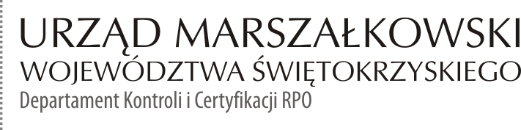 KC-I.432.352.1.2022                                                                                   Kielce, dn. 07.07.2022 r.Kontrolowany/a:…………………………………………